汉丰科技电磁蓄能锅炉        触摸屏控制系统	使                  用                  说                  明四平汉丰节能科技有限公司目录系统概况 ----------------------------------------------------------------------------2系统功能特点-----------------------------------------------------------------------2系统使用的基本条件-------------------------------------------------------------2电气连接-----------------------------------------------------------------------------25. 使用方法 ----------------------------------------------------------------------------45.1首页-------------------------------------------------------------------------------45.2工艺流程------------------------------------------------------------------------4  5.3 蓄能工作模式选择 ----------------------------------------------------------5  5.3.1蓄能参数设定-----------------------------------------------------------------6  5.4 换热工作模式选择--- --------------------------------------------------------7  5.4.1标准模式-----------------------------------------------------------------------8  5.4.2全天模式、防冻模式--------------------------------------------------------8  5.4.3 周末模式--- ------------------------------------------------------------------96其他功能 ------------------------------------------------------------------------------9  6.1超温保护和报警功能 --------------------------------------------------------9  6.2低温防冻保护功能 ---------------------------------------------------------107电磁采暖控制器 ------------------------------------------------------------------101系统概述根据国家推进北方地区清洁供暖的决策部署，推进清洁供暖，减少大气污染，我公司自主研发电磁蓄能锅炉，由于增加了蓄能罐，利用谷段低电价供暖和蓄能，提高了电力利用效率，降低用电成本。  智能式电磁蓄能锅炉触摸屏控制系统是专为民用，工业用电磁蓄能锅炉开发的一款控制系统。该控制系统采用触摸屏一体机的模式，具有采用精确、控制合理、操作简便、画面美观、可定性高、智能程度高、时间显示准确可靠、参数掉电不丢失、易安装等优点。  触摸屏为中达优控7寸真彩液晶屏，色彩真实，使用寿命长。作为系统人机交互界面，它可以显示整个系统的运行状况，蓄能换热清晰可分，换热有四种工作模式，标准模式，全天模式，防冻模式，周末模式。多重系统保护设置，查看设备状态，查看水温，工作状态。清晰的画面，完善的功能使您更加随心所欲掌控整个系统。  触摸屏一体机具有16路开关量输入，16路开关量输出，两路NTC10K热电阻输入，四路PT100热电阻输入，四路模拟量0-10V输入，两路模拟量0-10V输出，可控制多个设备。控制器输入、输出均经光耦隔离，抗干扰性强。2系统功能特点    a、7寸触摸屏显示，界面美观，操作简单，功能强大。    b、多重保护功能，系统运行安全可靠。c、本系统抗干扰性强，宽电源设计，运行稳定，适用范围广泛。3系统使用的基本条件直流24V输入工作环境温度：-15℃--+70℃工作环境湿度：20--95％RH温度设定范围：5℃--80℃4 电器连接电源              直流24VRT4               NTC10K热电阻TR5               NTC10K热电阻X2                蓄能流量检测X3                加热体超温检测X4                加热体漏水检测X12               换热流量检测X13               散热器超温检测Y0                加热体启动加热Y1                蓄能循环泵启动运行Y10               换热阀开启Y11               换热循环泵启动运行5使用方法通电前先检查各部分是否已按要求连接。触摸屏上电后自动启动，进入首页。5.1首页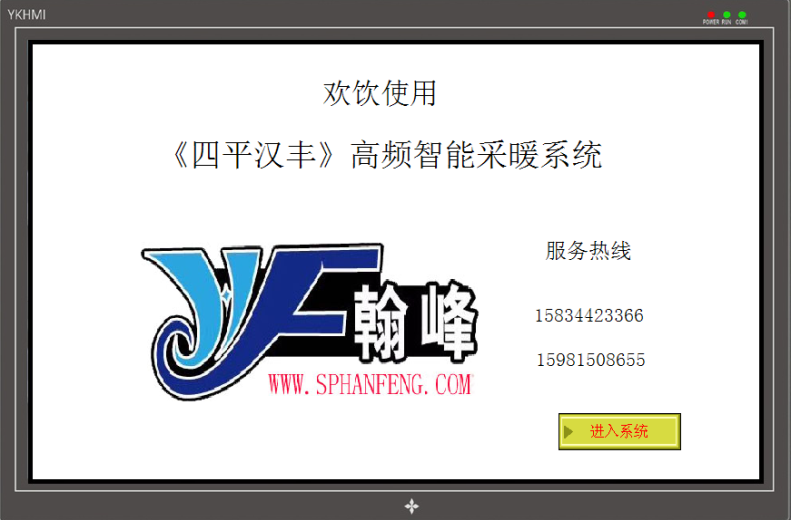 “首页”主要显示我们四平汉丰科技有限公司的商标和售后服务电话。点击“进入系统”就进入系统流程界面。5.2工艺流程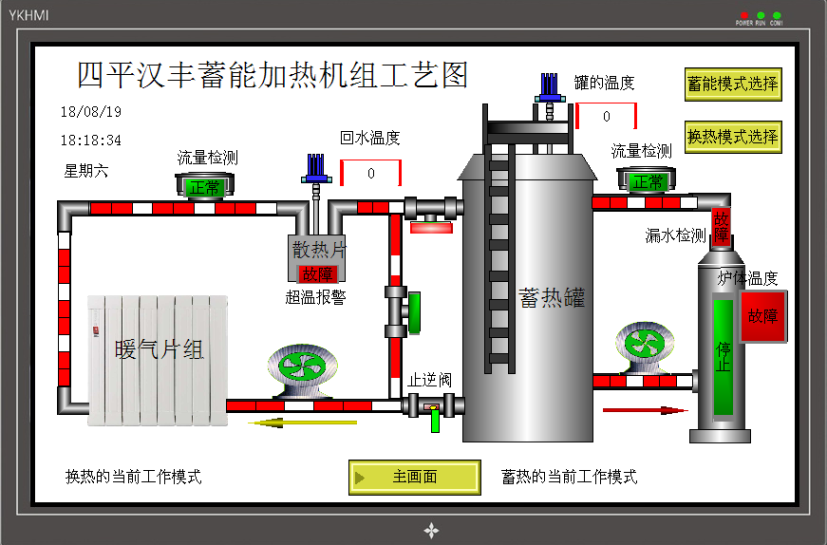 “工艺流程”显示整个系统的运行状态：当前的蓄能罐温度、当前的散热片温度（就是管道温度）。                                  蓄能系统的工作状态：当前工作模式、水泵是否运转、水流状况、加热体工作情况。   “超温检测”、“漏水检测”、“流量检测”图标由绿色变为红色，表示有故障、系统会停止加热，直到消除故障为止。换热系统的工作状态：当前工作模式、水泵是否运转、水流状况、换热阀是否开启、是换热循环还是内部循环。 “超温检测”、“流量检测”图标由绿色变为红色，表示有故障、蓄能系统会停止加热，直到消除故障为止。     点击“主界面”返回首页。     点击“蓄能模式选择”，系统进入下一界面“蓄能工作模式选择。”     点击“换热模式选择”，系统进入下一界面“换热工作模式选择”5.3蓄能工作模式选择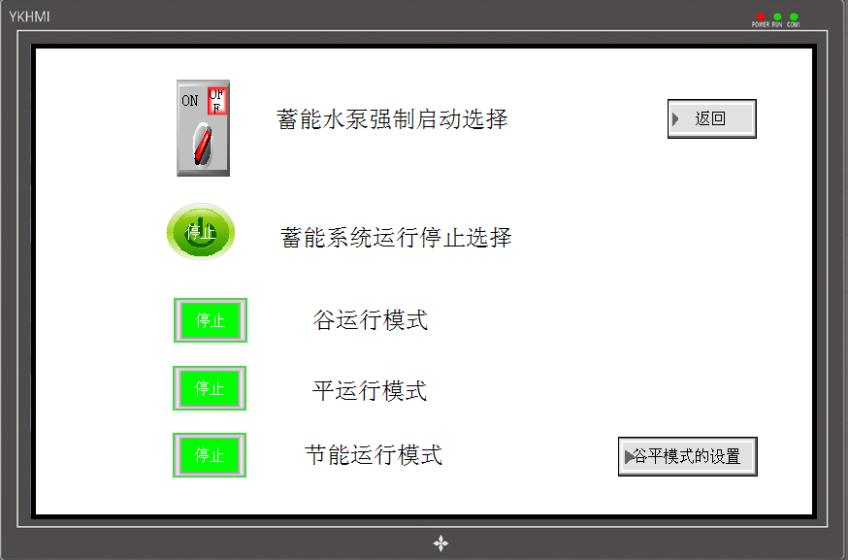 蓄能循环泵调试按钮按下，启动循环泵，可以测试管道是否漏水，流量开关是否闭合，它和蓄能系统启动按钮互锁。系统启动停止按钮按下，并且选择当前的工作模式，设置好时间和温度，符合当前的工作模式，蓄能循环泵运转，流量开关闭合，加热体启动  。加热体停止时，蓄能循环泵延时10秒停止。“谷运行模式”、“平运行模式”“节能运行模式”可以任选其一，也可同时按下。 点击“返回”，系统返回到工艺流程界面。5.3.1蓄能参数设定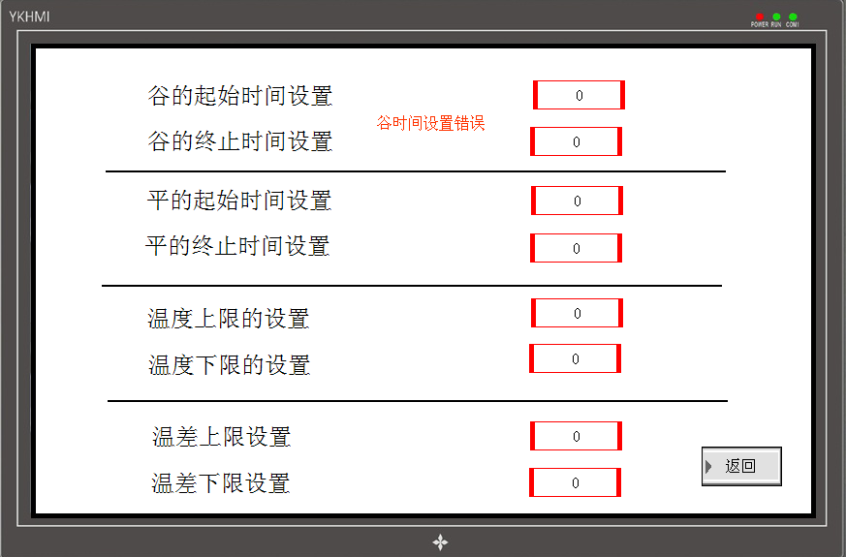 “谷运行模式”就是运行在国家电网的低谷电价，降低采暖成本，这就是蓄热节能的亮点，根据不同的地域设置谷的起始时间和终止时间，谷的时间段都是跨越零点的，所有我们设置谷的时间段也是跨越零点的，否则触摸屏显示设置错误。   “平运行模式”就是根据有些地区有平电价，在蓄能不足的情况下，启动“平运行模式”。     “节能运行模式”是由于天气特别寒冷，或由于某种原因蓄能供暖不足，系统自行启动确保标准供暖。   设置温度时，温度上限不能低于下限3度，否则影响设备的使用寿命。5.4换热工作模式选择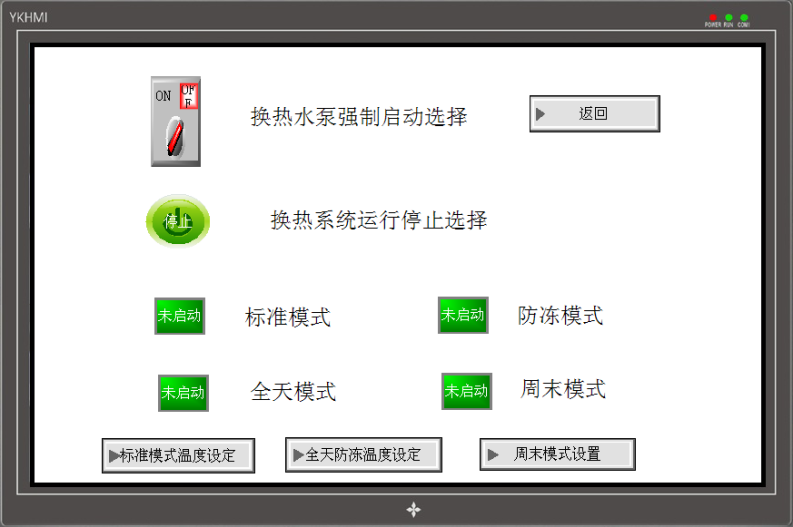 换热循环泵调试按钮按下，启动循环泵，可以测试管道是否漏水，流量开关是否闭合，它和系统启动按钮互锁。    系统启动停止按钮按下，并且选择当前的工作模式，设置好时间和温度，循环泵运转，系统启动      点击“返回”，系统返回到工艺流程界面。    点击“标准模式温度设定”按钮，系统进入“标准模式”界面。    点击“全天防冻温度设定”按钮，系统进入“全天防冻温度设定”界面。     点击“周末模式设置”按钮，系统进入“周末模式”界面。5.4.1标准模式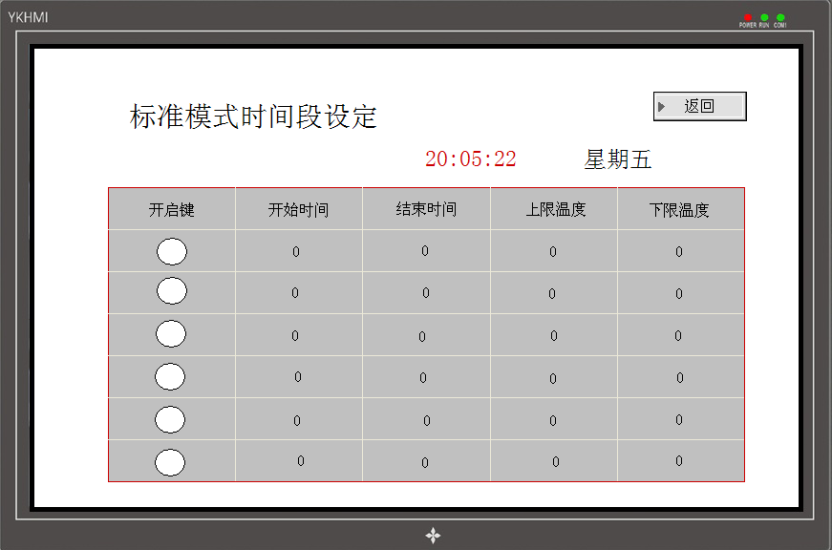 “标准模式”页面的编辑，可进行6个时间段及温度设置。点击6个时间段前的按钮可开启或者关闭该时间段。按照触摸屏上的时钟设置时间段的开始时间和结束时间，注意的是开始时间一定要小于结束时间，否则系统不会执行错误的时间段，并且时间段的设置不能跨越午夜零点，但是时间段可以连续设置。温度的设定是温度的上限必须高于温度的下限 ，并且不低于3度的差值，否则系统处于震荡状态，影响设备的使用寿命。在标准模式运行时，若系统时钟正处于开启的时间段内，换热循环泵和换热阀的工作情况如下；系统检测出水温度低于设定的温度下限时，换热阀和换热循环泵同时开始工作。系统检测到出水温度高于设定的温度上限时，换热阀和换热循环泵同时停止工作。换热循环泵停10分钟，启动2分钟。在标准模式运行时，若系统时钟处于没有开启的时间段内或是不在时间段之外时，系统进入防冻模式运行。点击“返回”按钮系统返回到工艺流程界面。 5.4.2全天模式、防冻模式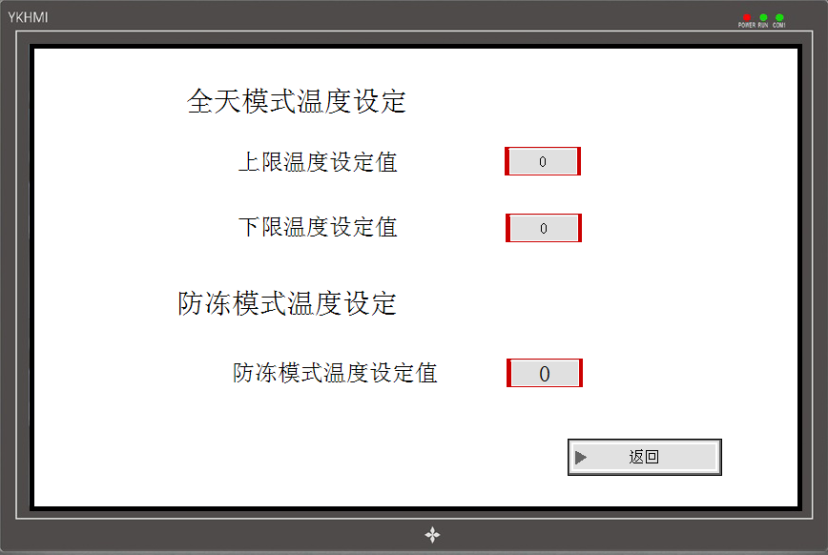 在全天模式运行时，循环泵和加热控制器的工作情况如下：当系统检测到出水温度低于全天模式温度设定的下限时，换热阀和换热循环泵同时投入工作。当系统检测到出水温度高于全天模式温度设定的上限时，换热阀和换热循环泵同时停止工作。 换热循环泵停止10分钟，启动2分钟。防冻模式可以进行最低温度设定。此项功能方便供水管道过长，或者气候过于寒冷的地区，可将防冻模式的最低水温设置略高。系统工作在防冻模式时，在没有加热控制器工作时，水泵每隔10分钟开启2分钟。系统实时监测出水温度，如水温低于防冻温度设定值，换热循环泵运转，流量开关闭合，换热阀投入工作，如出水温度高于所设定3度时关闭加热器，关闭循环泵。※蓄能加热体启动，换热循环泵也同时启动，蓄能加热体停止，换热循环泵延时5秒停止。         C、点击“返回”按钮系统返回到“工艺流程”界面。5.4.3周末模式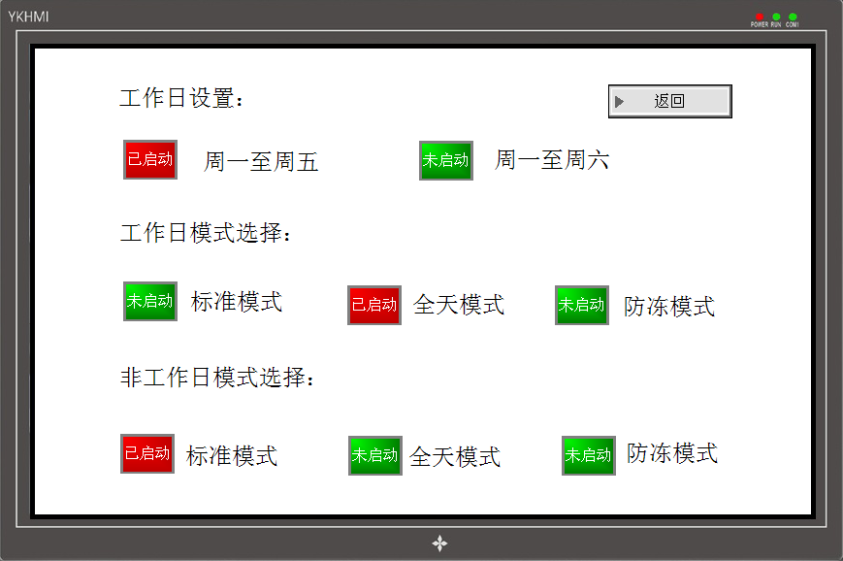 在周末模式工作中，可设置工作日和非工作日；在工作日和非工作日时，均可设定标准模式，全天模式，防冻模式三者其中之一为工作模式。此种模式方便周末休假的客户使用。6其他功能6.1 加热体超温保护和报警功能   当系统检测到加热体传感器超过85度时，为了防止加热体内水气化，控制器进入超温保护状态，此时系统会立即停止加热，同时水泵运行以加速散热，触摸屏显示超温故障，提示用户检测排除故障。故障排除后，当检测温度下降到65度，系统又恢复到原来的工作状态。6.2换热系统低温防冻保护功能   系统在待机时，只要是检测到出水温度低于防冻温度设定值，系统自动进入防冻模式。7电磁采暖控制器   电磁采暖控制器开启的条件   运行时间在蓄能系统的工作时间段之内；   显示的蓄热罐温度低于本段的水温设定下限；